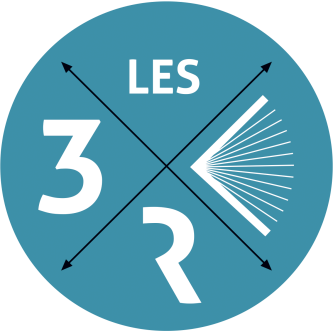 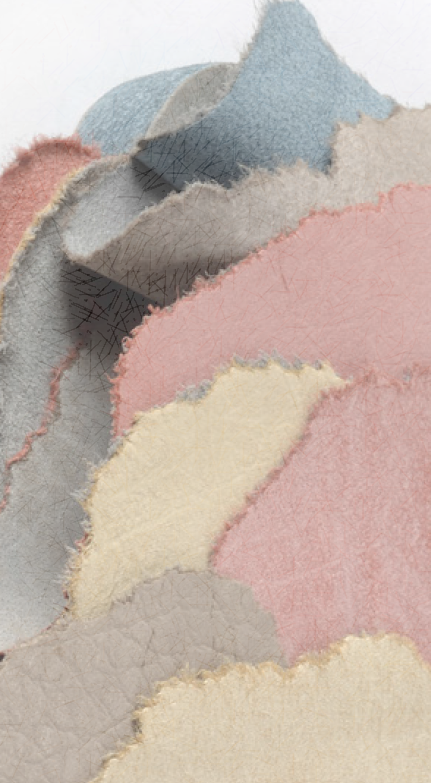 NOM :…………………………………………………………………………..            PRENOM :……………………………………………………………………..…….                        ADRESSE : …………………………………………………………………………………………………………………………………..........................................	 TEL. :…………………………………………………………………...........…          MAIL : …………………………………………………………………………….…..Participera à la journée professionnelle, le samedi 24 septembre, et au buffet (offert) : 		   OUI	                                                                                             NONParticipera à la visite guidée de l’exposition « Japon ! Design et arts décoratifs des années 1950 à 2000 » au Musée Mandet (nombre de places très limité, priorité sera donnée aux inscrits hors région)  	          OUI	                      NONLa journée du 25 est largement ouverte à tous sans inscription préalable.Toutefois, pour une meilleure organisation, nous demandons aux personnes présentes le samedi de nous préciser si elles resteront le dimanche :                toute la journée                  le matin seulement                 l’après-midi seulement